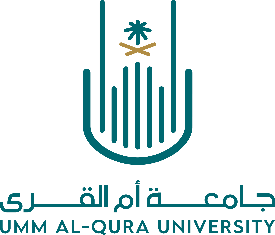 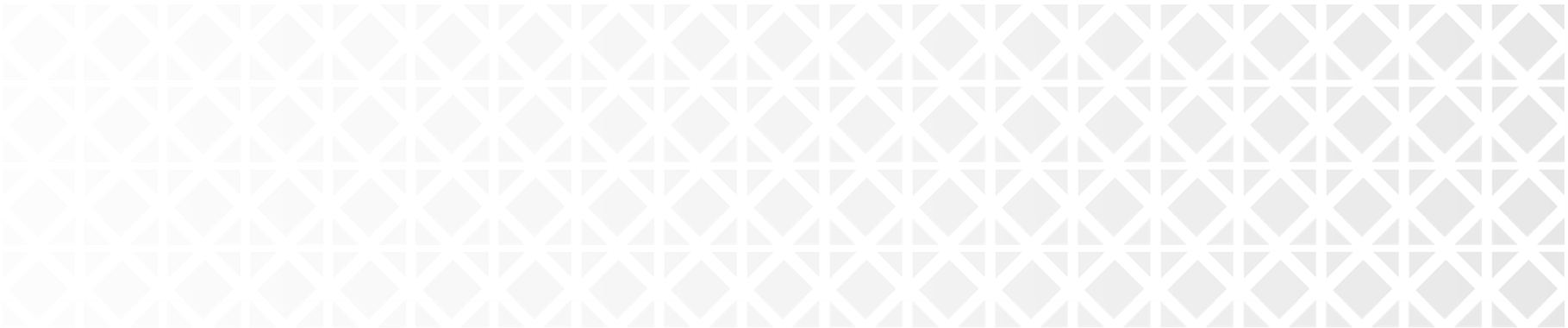 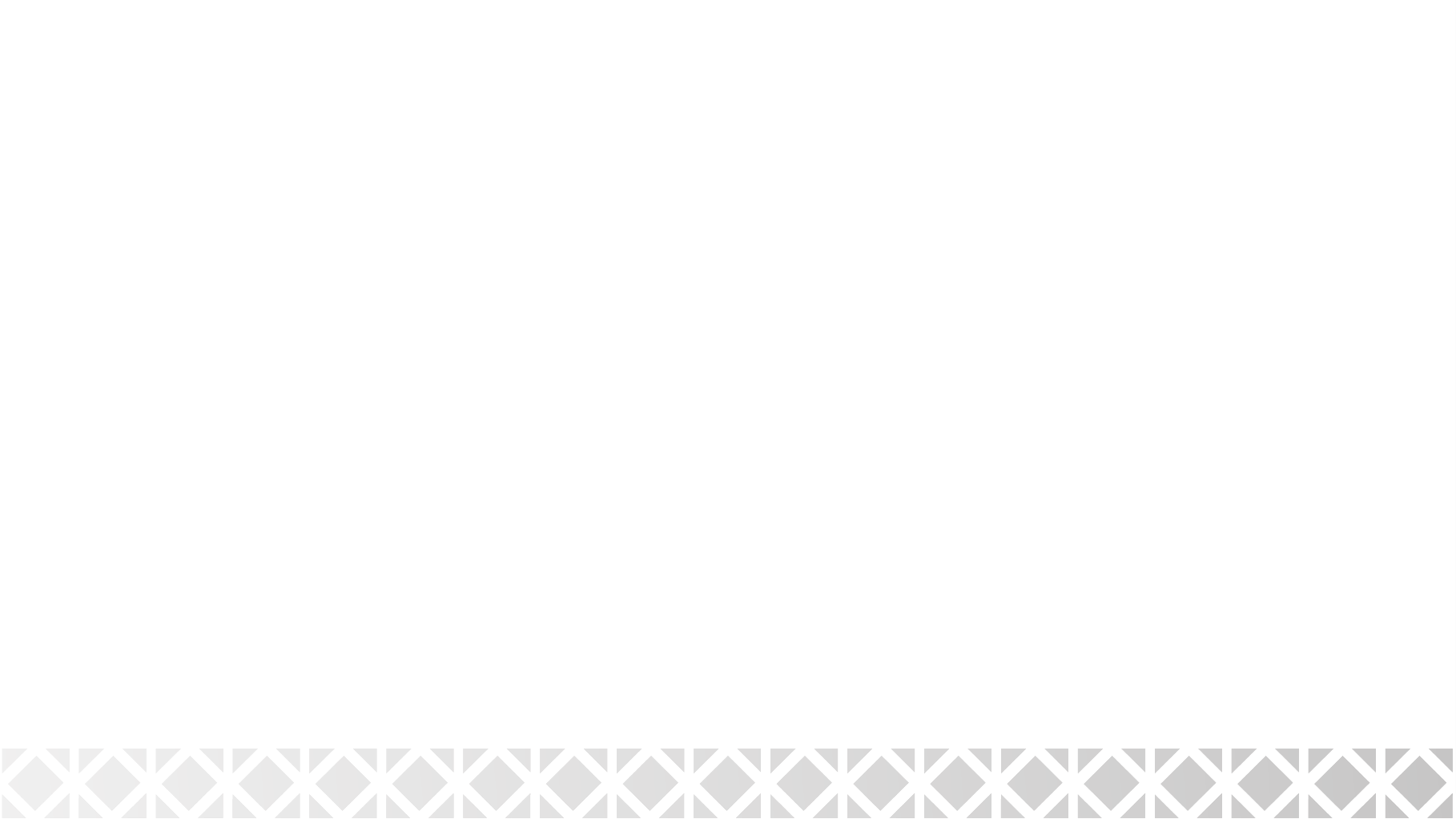 بيانات الطالب / الطالبةبيانات الطالب / الطالبةبيانات الطالب / الطالبةبيانات الطالب / الطالبةالاسم:رقم الهوية:الكلية:الرقم الجامعي:القسم:البريد الإلكتروني الجامعي:S  @st.uqu.edu.saبيانات الرسالة العلميةبيانات الرسالة العلميةبيانات الرسالة العلميةبيانات الرسالة العلميةعنوان الرسالة:الدرجة العلمية:عدد الصفحات الرسالة:سنة المناقشة:ميلادياً:           هجرياً عدد مجلدات الرسالة:نوع الإتاحة: أوافق على اتاحة الرسالة العلمية بالمكتبة الرقمية كنص كامل بصيغة غير مقيدة. أوافق على اتاحة الرسالة العلمية بالمكتبة الرقمية كنص كامل بصيغة غير مقيدة. أوافق على اتاحة الرسالة العلمية بالمكتبة الرقمية كنص كامل بصيغة غير مقيدة.نوع الإتاحة: أوافق على اتاحة الرسالة العلمية بالمكتبة الرقمية كنص كامل بصيغة مقيدة ضمن محتويات المنصة المعرفية. أوافق على اتاحة الرسالة العلمية بالمكتبة الرقمية كنص كامل بصيغة مقيدة ضمن محتويات المنصة المعرفية. أوافق على اتاحة الرسالة العلمية بالمكتبة الرقمية كنص كامل بصيغة مقيدة ضمن محتويات المنصة المعرفية.خاص بموظفي مكتبة الملك عبدالله الجامعيةخاص بموظفي مكتبة الملك عبدالله الجامعيةخاص بموظفي مكتبة الملك عبدالله الجامعيةخاص بموظفي مكتبة الملك عبدالله الجامعيةتم استلام الرسالة العلمية بشكل الكتروني على صيغة (PDF) ونسخة الكترونية بصيغة (word).وعند تسليم النسخة الورقية، للمكتبة الجامعية، سيتم إخلاء الطرف.تم استلام الرسالة العلمية بشكل الكتروني على صيغة (PDF) ونسخة الكترونية بصيغة (word).وعند تسليم النسخة الورقية، للمكتبة الجامعية، سيتم إخلاء الطرف.تم استلام الرسالة العلمية بشكل الكتروني على صيغة (PDF) ونسخة الكترونية بصيغة (word).وعند تسليم النسخة الورقية، للمكتبة الجامعية، سيتم إخلاء الطرف.تم استلام الرسالة العلمية بشكل الكتروني على صيغة (PDF) ونسخة الكترونية بصيغة (word).وعند تسليم النسخة الورقية، للمكتبة الجامعية، سيتم إخلاء الطرف.اسم الموظف:اسم الموظفرقم الرسالة العلمية:رقم الرسالةالتوقيع:الختم: